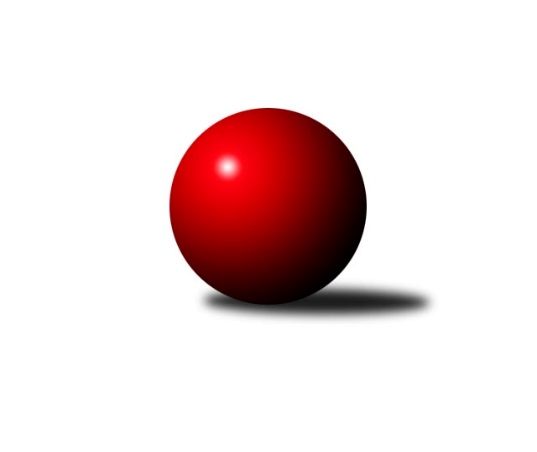 Č.17Ročník 2009/2010	18.1.2010Nejlepšího výkonu v tomto kole: 1660 dosáhlo družstvo: TJ Sokol Chvalíkovice ˝B˝Meziokresní přebor-Bruntál, Opava  2009/2010Výsledky 17. kolaSouhrnný přehled výsledků:KK PEPINO Bruntál	- TJ Horní Benešov ˝F˝	8:2	1387:1264		18.1.TJ Opava ˝E˝	- KK Minerva Opava ˝C˝	6:4	1540:1510		18.1.TJ Sokol Chvalíkovice ˝B˝	- TJ Kovohutě Břidličná ˝D˝	8:2	1660:1545		18.1.TJ Světlá Hora ˝A˝	- TJ  Krnov ˝C˝	6:4	1599:1569		18.1.TJ Kovohutě Břidličná ˝C˝	- KK Jiskra Rýmařov ˝B˝	2:8	1555:1638		18.1.TJ Opava ˝F˝	- TJ Světlá Hora ˝B˝	2:8	1464:1559		18.1.TJ Horní Benešov ˝D˝	- RSKK Raciborz	10:0	1640:1571		18.1.Tabulka družstev:	1.	KK PEPINO Bruntál	16	13	0	3	105 : 55 	 	 1576	26	2.	TJ Kovohutě Břidličná ˝D˝	16	12	1	3	109 : 51 	 	 1615	25	3.	TJ Sokol Chvalíkovice ˝B˝	15	11	0	4	106 : 44 	 	 1603	22	4.	KK Jiskra Rýmařov ˝B˝	15	11	0	4	92 : 58 	 	 1621	22	5.	TJ Opava ˝E˝	16	11	0	5	97 : 63 	 	 1577	22	6.	TJ Horní Benešov ˝D˝	16	9	0	7	95 : 65 	 	 1555	18	7.	TJ Světlá Hora ˝A˝	16	8	1	7	84 : 76 	 	 1542	17	8.	TJ Jiskra Rýmařov ˝C˝	14	8	0	6	83 : 57 	 	 1608	16	9.	TJ  Krnov ˝C˝	16	8	0	8	75 : 85 	 	 1513	16	10.	TJ Světlá Hora ˝B˝	16	7	0	9	82 : 78 	 	 1530	14	11.	KK Minerva Opava ˝C˝	16	6	0	10	71 : 89 	 	 1509	12	12.	TJ Kovohutě Břidličná ˝C˝	16	6	0	10	66 : 94 	 	 1558	12	13.	RSKK Raciborz	16	5	0	11	60 : 100 	 	 1528	10	14.	TJ Opava ˝F˝	16	2	0	14	36 : 124 	 	 1422	4	15.	TJ Horní Benešov ˝F˝	16	0	0	16	19 : 141 	 	 1385	0Podrobné výsledky kola:	 KK PEPINO Bruntál	1387	8:2	1264	TJ Horní Benešov ˝F˝	Richard Janalík	 	 169 	 183 		352 	 2:0 	 308 	 	165 	 143		Nikolas Košík	Milan Volf	 	 151 	 170 		321 	 0:2 	 330 	 	144 	 186		Patricie Šrámková	Jan Mlčák	 	 187 	 167 		354 	 2:0 	 332 	 	158 	 174		Kateřina Kocourková	Rostislav Jiřičný	 	 188 	 172 		360 	 2:0 	 294 	 	144 	 150		Jana Branišovározhodčí: Nejlepší výkon utkání: 360 - Rostislav Jiřičný	 TJ Opava ˝E˝	1540	6:4	1510	KK Minerva Opava ˝C˝	Josef Klapetek	 	 180 	 225 		405 	 0:2 	 414 	 	198 	 216		Hana Heiserová	Pavel Jašek	 	 184 	 178 		362 	 0:2 	 386 	 	193 	 193		Marta Andrejčáková	Jaromír Hendrych	 	 192 	 196 		388 	 2:0 	 369 	 	188 	 181		Jan Strnadel	Miroslava Hendrychová	 	 199 	 186 		385 	 2:0 	 341 	 	162 	 179		David Stromský *1rozhodčí: střídání: *1 od 51. hodu Martin ChalupaNejlepší výkon utkání: 414 - Hana Heiserová	 TJ Sokol Chvalíkovice ˝B˝	1660	8:2	1545	TJ Kovohutě Břidličná ˝D˝	Antonín Hendrych	 	 195 	 230 		425 	 2:0 	 375 	 	165 	 210		Pavel Vládek	Radek Hendrych	 	 205 	 201 		406 	 2:0 	 388 	 	203 	 185		Jaroslav Doseděl	Sabina Trulejová	 	 211 	 200 		411 	 2:0 	 359 	 	182 	 177		Ota Pidima	Roman Beinhauer	 	 223 	 195 		418 	 0:2 	 423 	 	203 	 220		Josef Václavíkrozhodčí: Nejlepší výkon utkání: 425 - Antonín Hendrych	 TJ Světlá Hora ˝A˝	1599	6:4	1569	TJ  Krnov ˝C˝	Zdenek Hudec	 	 196 	 199 		395 	 0:2 	 404 	 	176 	 228		Jiří Chylík	Martin Kaduk	 	 196 	 183 		379 	 0:2 	 396 	 	202 	 194		Jaromír Čech	Jan Přikryl	 	 202 	 211 		413 	 2:0 	 382 	 	217 	 165		Petr Daranský	Pavel Dvořák	 	 218 	 194 		412 	 2:0 	 387 	 	201 	 186		Jaroslav Lakomýrozhodčí: Nejlepší výkon utkání: 413 - Jan Přikryl	 TJ Kovohutě Břidličná ˝C˝	1555	2:8	1638	KK Jiskra Rýmařov ˝B˝	František Habrman	 	 200 	 211 		411 	 2:0 	 391 	 	198 	 193		Josef Mikeska	Anna Dosedělová	 	 186 	 202 		388 	 0:2 	 436 	 	213 	 223		Michal Ihnát	Lubomír Khýr	 	 194 	 181 		375 	 0:2 	 425 	 	217 	 208		Štěpán Charník	Pavel Veselka	 	 182 	 199 		381 	 0:2 	 386 	 	205 	 181		Martin Mikeskarozhodčí: Nejlepší výkon utkání: 436 - Michal Ihnát	 TJ Opava ˝F˝	1464	2:8	1559	TJ Světlá Hora ˝B˝	Karel Michalka	 	 160 	 197 		357 	 0:2 	 388 	 	181 	 207		Josef Matušek	Vladislav Kobelár	 	 187 	 179 		366 	 0:2 	 390 	 	185 	 205		Pavel Přikryl	Jiří Novák	 	 167 	 189 		356 	 0:2 	 432 	 	228 	 204		Petr Domčík	Vilibald Marker	 	 198 	 187 		385 	 2:0 	 349 	 	160 	 189		Josef Provazrozhodčí: Nejlepší výkon utkání: 432 - Petr Domčík	 TJ Horní Benešov ˝D˝	1640	10:0	1571	RSKK Raciborz	Zdeňka Habartová	 	 188 	 217 		405 	 2:0 	 390 	 	187 	 203		Cezary Koczorski	Miloslav  Petrů	 	 229 	 184 		413 	 2:0 	 396 	 	215 	 181		Lukasz Pawelek	Petr Kozák	 	 211 	 230 		441 	 2:0 	 407 	 	196 	 211		Mariusz Gierczak	Miroslav Petřek st.	 	 192 	 189 		381 	 2:0 	 378 	 	176 	 202		Maciej Basistarozhodčí: Nejlepší výkon utkání: 441 - Petr KozákPořadí jednotlivců:	jméno hráče	družstvo	celkem	plné	dorážka	chyby	poměr kuž.	Maximum	1.	Miloslav Slouka 	KK Jiskra Rýmařov ˝B˝	427.78	287.4	140.4	3.1	5/6	(465)	2.	Josef Klapetek 	TJ Opava ˝E˝	421.57	282.4	139.2	3.7	7/7	(460)	3.	Marek Hynar 	TJ Sokol Chvalíkovice ˝B˝	416.19	291.0	125.2	6.4	7/7	(436)	4.	Lukáš Janalík 	KK PEPINO Bruntál	414.43	283.5	130.9	4.7	7/8	(464)	5.	Roman Beinhauer 	TJ Sokol Chvalíkovice ˝B˝	414.10	291.4	122.7	6.8	6/7	(447)	6.	Tomáš Janalík 	KK PEPINO Bruntál	413.60	285.3	128.3	6.8	8/8	(458)	7.	Petr Domčík 	TJ Světlá Hora ˝B˝	411.35	285.8	125.6	6.1	6/8	(458)	8.	Josef Václavík 	TJ Kovohutě Břidličná ˝D˝	410.82	286.3	124.6	6.5	7/7	(444)	9.	Jaroslav Doseděl 	TJ Kovohutě Břidličná ˝D˝	409.98	282.2	127.8	5.4	6/7	(444)	10.	Miroslava Paulerová 	TJ Jiskra Rýmařov ˝C˝	409.64	280.5	129.2	4.6	8/8	(486)	11.	Petr Kozák 	TJ Horní Benešov ˝D˝	409.62	281.1	128.5	4.9	7/8	(473)	12.	Martin Mikeska 	KK Jiskra Rýmařov ˝B˝	409.06	278.1	130.9	6.7	5/6	(470)	13.	Miroslava Hendrychová 	TJ Opava ˝E˝	408.82	284.3	124.6	8.1	5/7	(430)	14.	Maciej Basista 	RSKK Raciborz	408.30	279.4	128.9	3.9	6/6	(443)	15.	Andrea Fučíková 	TJ Jiskra Rýmařov ˝C˝	407.96	284.7	123.3	9.1	8/8	(453)	16.	František Ocelák 	TJ Světlá Hora ˝A˝	407.23	287.7	119.5	7.9	5/7	(449)	17.	Miloslav  Petrů 	TJ Horní Benešov ˝D˝	402.02	285.3	116.7	6.7	7/8	(446)	18.	Ota Pidima 	TJ Kovohutě Břidličná ˝D˝	401.48	281.0	120.5	7.6	7/7	(461)	19.	Radek Hendrych 	TJ Sokol Chvalíkovice ˝B˝	400.85	280.5	120.4	7.2	5/7	(440)	20.	Antonín Hendrych 	TJ Sokol Chvalíkovice ˝B˝	399.53	285.3	114.3	9.2	6/7	(432)	21.	Mariusz Gierczak 	RSKK Raciborz	399.17	279.3	119.8	7.1	6/6	(430)	22.	Pavel Vládek 	TJ Kovohutě Břidličná ˝D˝	398.34	277.9	120.4	7.8	7/7	(456)	23.	Josef Mikeska 	KK Jiskra Rýmařov ˝B˝	397.76	279.3	118.4	6.7	5/6	(453)	24.	Jaromír Hendrych 	TJ Opava ˝E˝	397.71	278.8	118.9	7.0	6/7	(437)	25.	Michal Ihnát 	KK Jiskra Rýmařov ˝B˝	397.08	282.4	114.7	8.7	6/6	(454)	26.	Štěpán Charník 	KK Jiskra Rýmařov ˝B˝	397.06	280.2	116.9	8.3	6/6	(460)	27.	Pavel Přikryl 	TJ Světlá Hora ˝B˝	396.66	275.3	121.4	7.0	7/8	(437)	28.	Jaroslav Zelinka 	TJ Kovohutě Břidličná ˝C˝	396.17	277.6	118.6	9.4	5/7	(435)	29.	Romana Valová 	TJ Jiskra Rýmařov ˝C˝	395.68	273.3	122.4	5.9	8/8	(464)	30.	Jaromír Čech 	TJ  Krnov ˝C˝	395.04	282.4	112.7	7.2	7/7	(428)	31.	Eva Schreiberová 	TJ Jiskra Rýmařov ˝C˝	393.00	275.8	117.2	8.3	6/8	(423)	32.	Josef Novotný 	KK PEPINO Bruntál	392.30	274.2	118.1	7.3	7/8	(413)	33.	Pavel Veselka 	TJ Kovohutě Břidličná ˝C˝	391.74	271.1	120.6	6.1	7/7	(438)	34.	Zdeňka Habartová 	TJ Horní Benešov ˝D˝	390.05	275.6	114.5	6.7	7/8	(444)	35.	František Habrman 	TJ Kovohutě Břidličná ˝C˝	390.04	271.0	119.1	7.0	6/7	(437)	36.	Josef Provaz 	TJ Světlá Hora ˝B˝	389.02	265.4	123.6	7.8	7/8	(427)	37.	Martin Kaduk 	TJ Světlá Hora ˝A˝	387.14	276.4	110.7	9.6	6/7	(427)	38.	Zdenek Hudec 	TJ Světlá Hora ˝A˝	386.90	272.7	114.2	8.7	7/7	(433)	39.	Anna Dosedělová 	TJ Kovohutě Břidličná ˝C˝	386.02	271.8	114.2	9.6	7/7	(435)	40.	Jan Strnadel 	KK Minerva Opava ˝C˝	385.93	272.2	113.7	8.8	7/7	(416)	41.	Cezary Koczorski 	RSKK Raciborz	383.65	273.6	110.1	11.7	5/6	(401)	42.	Jaroslav Lakomý 	TJ  Krnov ˝C˝	381.00	269.4	111.6	9.1	7/7	(426)	43.	Pavel Dvořák 	TJ Světlá Hora ˝A˝	380.63	268.9	111.8	10.4	6/7	(424)	44.	Petr Daranský 	TJ  Krnov ˝C˝	377.19	267.9	109.3	9.8	6/7	(414)	45.	Josef Matušek 	TJ Světlá Hora ˝B˝	376.86	270.1	106.7	10.2	8/8	(407)	46.	Martin Chalupa 	KK Minerva Opava ˝C˝	374.70	266.2	108.5	9.3	5/7	(410)	47.	Pavla Hendrychová 	TJ Opava ˝E˝	374.10	267.4	106.7	10.5	5/7	(427)	48.	Lubomír Bičík 	KK Minerva Opava ˝C˝	372.50	261.1	111.4	10.8	5/7	(418)	49.	Lukasz Pawelek 	RSKK Raciborz	371.70	262.5	109.2	12.5	6/6	(400)	50.	Miroslav Nosek 	TJ Sokol Chvalíkovice ˝B˝	369.60	261.5	108.1	9.8	5/7	(387)	51.	Vladislav Kobelár 	TJ Opava ˝F˝	366.19	261.3	104.9	11.5	7/8	(391)	52.	Kateřina Kocourková 	TJ Horní Benešov ˝F˝	359.47	261.4	98.1	12.6	5/6	(434)	53.	Marek Prusicki 	RSKK Raciborz	359.27	262.4	96.8	12.4	4/6	(390)	54.	Karel Michalka 	TJ Opava ˝F˝	352.24	256.5	95.7	14.0	8/8	(434)	55.	Vilibald Marker 	TJ Opava ˝F˝	351.66	255.8	95.9	13.9	8/8	(385)	56.	Pavel Štěpaník 	TJ Horní Benešov ˝F˝	351.56	251.9	99.6	13.4	4/6	(381)	57.	Daniel Košík 	TJ Horní Benešov ˝F˝	345.93	250.4	95.6	15.1	5/6	(379)	58.	Jana Branišová 	TJ Horní Benešov ˝F˝	342.61	250.2	92.4	14.0	6/6	(404)	59.	Patricie Šrámková 	TJ Horní Benešov ˝F˝	339.94	251.6	88.3	16.9	6/6	(403)	60.	Magdalena Soroka 	RSKK Raciborz	322.03	233.8	88.3	17.3	4/6	(377)		Milan Franer 	TJ Opava ˝F˝	419.50	296.5	123.0	3.7	2/8	(453)		Zdeněk Žanda 	TJ Horní Benešov ˝F˝	413.25	280.3	133.0	7.5	2/6	(442)		Monika Maňurová 	TJ Jiskra Rýmařov ˝C˝	401.36	277.6	123.7	5.0	2/8	(446)		Dominik Tesař 	TJ Horní Benešov ˝F˝	401.00	278.0	123.0	7.0	1/6	(401)		Jan Chovanec 	TJ Sokol Chvalíkovice ˝B˝	399.75	282.3	117.5	6.3	1/7	(429)		Sabina Trulejová 	TJ Sokol Chvalíkovice ˝B˝	399.00	274.0	125.0	4.0	1/7	(411)		Beáta Jašková 	TJ Opava ˝E˝	399.00	291.0	108.0	12.0	1/7	(399)		David Stromský 	KK Minerva Opava ˝C˝	395.53	275.6	119.9	6.2	4/7	(441)		Jiří Holáň 	KK Minerva Opava ˝C˝	395.00	265.0	130.0	6.0	1/7	(395)		František Pončík 	TJ Kovohutě Břidličná ˝D˝	393.95	280.5	113.5	6.7	4/7	(411)		Olga Kiziridisová 	KK PEPINO Bruntál	390.33	272.7	117.7	7.6	3/8	(421)		Hana Heiserová 	KK Minerva Opava ˝C˝	389.50	270.3	119.3	9.0	4/7	(414)		Lubomír Khýr 	TJ Kovohutě Břidličná ˝C˝	384.39	276.7	107.7	8.3	4/7	(413)		Jindřich Dankovič 	TJ Horní Benešov ˝D˝	382.33	274.0	108.3	4.3	3/8	(409)		Pavel Jašek 	TJ Sokol Chvalíkovice ˝B˝	381.00	264.0	117.0	6.0	1/7	(381)		David Láčík 	TJ Horní Benešov ˝D˝	375.10	268.2	107.0	10.0	5/8	(410)		Jiří Chylík 	TJ  Krnov ˝C˝	374.25	269.0	105.3	11.1	4/7	(407)		Jaromír  Hendrych ml. 	TJ Opava ˝E˝	374.00	256.7	117.3	8.7	3/7	(382)		Jan Kriwenky 	TJ Horní Benešov ˝D˝	373.20	269.4	103.8	6.5	3/8	(443)		Jan Přikryl 	TJ Světlá Hora ˝A˝	372.15	261.9	110.3	11.1	4/7	(413)		Pavel Jašek 	TJ Opava ˝E˝	370.85	266.1	104.8	9.9	4/7	(425)		Miroslav Petřek  st.	TJ Horní Benešov ˝D˝	369.67	262.4	107.2	11.0	3/8	(399)		Richard Janalík 	KK PEPINO Bruntál	369.50	256.3	113.2	6.8	3/8	(378)		Vladislava Kubáčová 	TJ  Krnov ˝C˝	367.75	261.1	106.7	9.5	4/7	(384)		Jiří Volný 	TJ Opava ˝F˝	366.00	259.9	106.1	11.6	4/8	(392)		Anna Novosadová 	TJ  Krnov ˝C˝	364.00	260.9	103.1	12.4	4/7	(404)		Marta Andrejčáková 	KK Minerva Opava ˝C˝	363.25	270.9	92.4	12.8	4/7	(386)		Vlastimil Trulej 	TJ Sokol Chvalíkovice ˝B˝	363.00	254.0	109.0	12.0	1/7	(363)		Rostislav Jiřičný 	KK PEPINO Bruntál	361.50	266.5	95.0	9.5	2/8	(363)		Miroslav Langer 	TJ Světlá Hora ˝B˝	357.00	259.7	97.3	12.7	3/8	(376)		Milan Milián 	KK PEPINO Bruntál	354.00	254.8	99.2	14.6	5/8	(375)		Vlastimil Polášek 	TJ Světlá Hora ˝A˝	341.00	239.0	102.0	9.0	1/7	(341)		Jan Mlčák 	KK PEPINO Bruntál	340.25	251.8	88.5	15.3	2/8	(354)		Pavel Švéda 	TJ Světlá Hora ˝B˝	339.33	245.0	94.3	13.7	3/8	(346)		Lukáš Kysela 	TJ Opava ˝F˝	338.50	246.0	92.5	15.5	1/8	(360)		Jiří Novák 	TJ Opava ˝F˝	333.00	241.7	91.3	14.3	5/8	(356)		Jaromír Návrat 	TJ Světlá Hora ˝B˝	329.50	254.0	75.5	18.5	2/8	(333)		Nikolas Košík 	TJ Horní Benešov ˝F˝	328.75	245.0	83.8	16.8	2/6	(356)		Stanislav Troják 	KK Minerva Opava ˝C˝	327.50	249.5	78.0	15.0	2/7	(343)		Jitka Kovalová 	TJ  Krnov ˝C˝	298.00	212.0	86.0	17.0	1/7	(298)		Milan Volf 	KK PEPINO Bruntál	296.50	224.5	72.0	16.0	1/8	(321)Sportovně technické informace:Starty náhradníků:registrační číslo	jméno a příjmení 	datum startu 	družstvo	číslo startu
Hráči dopsaní na soupisku:registrační číslo	jméno a příjmení 	datum startu 	družstvo	Program dalšího kola:18. kolo25.1.2010	po	17:00	KK Jiskra Rýmařov ˝B˝ - TJ Světlá Hora ˝A˝	25.1.2010	po	17:00	TJ  Krnov ˝C˝ - TJ Horní Benešov ˝D˝	25.1.2010	po	17:00	KK Minerva Opava ˝C˝ - KK PEPINO Bruntál	25.1.2010	po	17:00	TJ Horní Benešov ˝F˝ - TJ Opava ˝F˝	25.1.2010	po	17:00	TJ Světlá Hora ˝B˝ - TJ Sokol Chvalíkovice ˝B˝	25.1.2010	po	17:00	TJ Kovohutě Břidličná ˝D˝ - TJ Jiskra Rýmařov ˝C˝	25.1.2010	po	18:00	RSKK Raciborz - TJ Opava ˝E˝	31.1.2010	ne	10:00	TJ Jiskra Rýmařov ˝C˝ - TJ Sokol Chvalíkovice ˝B˝ (dohrávka z 16. kola)	31.1.2010	ne	15:00	KK PEPINO Bruntál - RSKK Raciborz (předehrávka z 19. kola)	Nejlepší šestka kola - absolutněNejlepší šestka kola - absolutněNejlepší šestka kola - absolutněNejlepší šestka kola - absolutněNejlepší šestka kola - dle průměru kuželenNejlepší šestka kola - dle průměru kuželenNejlepší šestka kola - dle průměru kuželenNejlepší šestka kola - dle průměru kuželenNejlepší šestka kola - dle průměru kuželenPočetJménoNázev týmuVýkonPočetJménoNázev týmuPrůměr (%)Výkon5xPetr KozákHor.Beneš.D4414xPetr DomčíkSv. Hora B112.284323xMichal IhnátRýmařov B4364xPetr KozákHor.Beneš.D110.894413xPetr DomčíkSv. Hora B4321xMichal IhnátRýmařov B110.664366xŠtěpán CharníkRýmařov B4255xAntonín HendrychChvalíkov. B109.664253xAntonín HendrychChvalíkov. B4253xJosef VáclavíkBřidličná D109.154233xJosef VáclavíkBřidličná D4231xŠtěpán CharníkRýmařov B107.86425